ACTA Nº 2 DE REUNIÓN DE TRABAJO.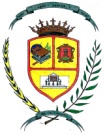 CURSO 2019/20En Torredelcampo, siendo las 9:00 horas del día de la fecha arriba indicada, se reúnen los asistentes arriba reflejados con el siguiente punto a tratar:Reunión sobre Patios Inclusivos:Acuerdos adoptados:Sin más asuntos que tratar, se da por finalizada la sesión a las 10,00 horas.Torredelcampo, 3 de febrero de 2020El coordinador del grupo							FIRMAS ASISTENTES:Fdo.: RODOLFO A. JIMÉNEZ GONZÁLEZETAPA: INFANTIL Y PRIMARIACOORDINADOR: RODOLFO A. JIMÉNEZFECHA: 5– 02 – 2020ASISTENTES:ASISTENTES:ASISTENTES:ANTONIO J. CABRERA GONZÁLEZANTONIO J. CABRERA GONZÁLEZANTONIO J. CABRERA GONZÁLEZLAURA CAÑAS CABALLEROLAURA CAÑAS CABALLEROLAURA CAÑAS CABALLERORODOLFO ANTONIO JIMÉNEZ GONZÁLEZRODOLFO ANTONIO JIMÉNEZ GONZÁLEZRODOLFO ANTONIO JIMÉNEZ GONZÁLEZEn esta sesión se reúnen los componentes del Equipo Directivo junto con los representantes del AMPA de este Centro, con el objeto de planificar y establecer los nuevos juegos que se quieren diseñar y pintar en el patio para los juegos en los recreos, dentro del proyecto de Patios Inclusivos. Se informa que desde la Concejalía de Educación del Ayuntamiento de nuestra localidad se destinará un presupuesto para estos trabajos de pintura, junto al resto de colegios del pueblo. En reuniones anteriores se concretó que la Concejalía ofrece su propio pintor para plasmar en suelo y paredes del colegio los esquemas de los juegos que conjuntamente se seleccionan, realizándose un dibujo para todos los colegios y cuando se termine en todos ellos, se comenzaría con el siguiente y así sucesivamente. El presupuesto destinado para ello es de 2.000 € para los 4 centros de la localidad, comprándose el material conjuntamente y utilizándolo también teniendo en cuenta los Centros con mayor disposición de patios. Se propone comenzar con todo este trabajo el próximo mes de Marzo.